ACADEMIE DE LA GUADELOUPE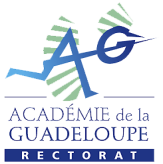 C.A.P RESTAURANTSESSION _ _ _ _Livret d’évaluation en CCF et récapitulatif EP1 - EP2 – EP3LIVRET D’EVALUATION CAP RESTAURANTNom de l’élève : Sommaire C.A.P  RESTAURANTPOUR INFORMATIONOrganisation des différentes évaluations Epreuve EP2SITUATION D’EVALUATION EN ENTREPRISE   P.F.E. N° 1EVALUATION Formative EN ENTREPRISE ATTITUDES PROFESSIONNELLES (Savoir être)Nom de l’élève :                                                        Date : Epreuve EP2SITUATION D’EVALUATION EN ENTREPRISE   P.F.E. N° 2EVALUATION CERTIFICATIVE EN ENTREPRISE ATTITUDES PROFESSIONNELLES (Savoir être)Nom de l’élève :                                                          Date : Epreuve EP2SITUATION D’EVALUATION EN ENTREPRISE   P.F.E. N°2COMPETENCES PROFESSIONNELLES (Savoir-Faire)Nom de l’élève :                                   Date : Epreuve EP2Production du Service, des Mets et des BoissonsEvaluation de la situation 1Nom de l’élève :                                 Date :           									                              Mettre une croix dans la case correspondanteSITUATION D’EVALUATION EN ENTREPRISE   P.F.E. N° 3 et 4ATTITUDES PROFESSIONNELLES (Savoir être)Nom de l’élève :                                                      Date : Epreuve EP2SITUATION D’EVALUATION EN ENTREPRISE   P.F.E. N° 3COMPETENCES PROFESSIONNELLES (Savoir-Faire) Epreuve EP2SITUATION D’EVALUATION EN ENTREPRISE   P.F.E. N° 4COMPETENCES PROFESSIONNELLES (Savoir-Faire) Epreuve EP2Production du Service, des Mets et des BoissonsEvaluation de la situation 2Nom de l’élève :                                                Date : Mettre une croix dans la case correspondanteEP 3 – COMMUNICATION ET COMMERCIALISATIONCONTRÔLE EN COURS DE FORMATIONEpreuve  EP1APPROVISIONNEMENT ET ORGANISATION DU SERVICENom de l’élève : DOCUMENT DE SYNTHESE					   TOTAL NOTE EP 1                 …….. / 20          (Points entiers ou demi-points)Epreuve EP2Production du Service, des Mets et des BoissonsDocument de SynthèseNom de l’élève :    EP3 – Communication et commercialisationDocument de synthèseNom de l’élève : ATTESTATION DES PERIODES DE FORMATION EN ENTREPRISEC.A.P. RESTAURANT -  Nom de l’élève :                          Attestation du chef d’établissement :Je soussigné, Mr/Mme………………………………………………………….  proviseur du lycée……………………………………………., atteste que :L’élève dont le nom est mentionné a bien effectué les PFE conformément à la réglementation en vigueur du CAP restaurant.Signature :                                                     Cachet du chef d’établissement :Etablissement de formationEtablissement de formationAdresseTéléphone     05.90Fax     05.90EmailCandidatCandidat Nom: Prénom:En classe de seconde CAP Restaurant : annéeEn classe de seconde CAP Restaurant : annéeEn classe de terminale CAP Restaurant : année En classe de terminale CAP Restaurant : année Page DocumentVérifié par le professeur principalObservations1Page de présentation de garde du livret d’évaluation2Sommaire3Organisation des différentes épreuves (modifié)4Grille EP2 – PFMP 15EP2 – PFMP 26EP2 – PFMP 27EP2 – S1 en centre8EP2 – PFE 3 et 4 (savoir être)9EP2 – PFE 3 (savoir –faire)10EP2 – PFE 4 (savoir –faire)11EP 2 – S2 en centre12EP3  en centre13recap EP 114recap EP 215Récapitulatif EP316Attestation de PFE et signature du chef d’établissement17Annexes divers ÉpreuvesCoefLieuDatesComment ?EP1 : Approvisionnement Organisation du service4EP1Centre de formationFin du 1er  année de formation Deux évaluations écrites de 1 heure chacune : 1 – Partie Technologique de service              8 pts   2 – Partie Sciences Appliquées                     8 pts   3 – Partie Connaissance de l’entreprise        4 pts   Les évaluations portent sur les compétences et les savoirs associés définis par   l’épreuve. Les questions doivent porter sur des situations professionnelles définies.EP1 : Approvisionnement Organisation du service4EP1Centre de formationFin de formation Deux évaluations écrites de 1 heure chacune : 1 – Partie Technologique de service              8 pts   2 – Partie Sciences Appliquées                     8 pts   3 – Partie Connaissance de l’entreprise        4 pts   Les évaluations portent sur les compétences et les savoirs associés définis par   l’épreuve. Les questions doivent porter sur des situations professionnelles définies.EP2 : Production du service des mets et des boissons10EP2Centre de formationFin du 1er  trimestre de la 2ème année de formation(Coef 2)1ère situation d’évaluation : Par des exercices concrets, on demande au candidat d’assurer un service   Commercial (service d’une table de 4 couverts). Seules les techniques A du  tableau  des techniques de service et  commercialisation peuvent être évaluées.                                                                                                                        EP2 S1EP2 : Production du service des mets et des boissons10EP2Centre de formationFin de formation (Coef 5) 2ème  situation d’évaluation : Service de 2 tables (2 x 2 cvts) avec 2 menus imposés. L’évaluation porte sur les  savoir-faire et savoirs associés relatifs au « service et commercialisation » au  moyen d’exercices concrets mettant en œuvre des techniques A et B du tableau   des  techniques de service et commercialisation.                                           EP2 S2EP2 : Production du service des mets et des boissons10EP2EntrepriseAu cours de la 1ère année de formation  Période de Formation en Entreprise n° 1 Evaluation formative (savoir-être) Elle doit permettre au candidat de se situer et de prendre en compte les conseils  formulés par le tuteur (position même).                                                                                                               EP2 PFE EF1EP2 : Production du service des mets et des boissons10EP2EntrepriseFin de la 1ère année de formation (Coef 1) Période de Formation en Entreprise n° 2 Evaluation certificative (savoir-être et savoir-faire) Elle donne lieu à une évaluation chiffrée des techniques A du référentiel mises en  place en entreprise. 4 semaines minimum sont évaluées. EP2 PFE EC1 (SE)  (SF)EP2 : Production du service des mets et des boissons10EP2EntrepriseAu cours du 1er semestre de la 2ème  année de formation Période de Formation en Entreprise n° 3 Evaluation formative (savoir-être et savoir-faire) elle doit permettre au candidat de se situer et de prendre en compte les conseils  formulés par le tuteur (positionnement).                                EP2 PFE EF2 (SE) (SF)EP2 : Production du service des mets et des boissons10EP2EntrepriseFin de formation (Coef 2) Période de Formation en Entreprise n° 4 Evaluation certificative (savoir-être et savoir-faire)  Elle donne lieu à une évaluation chiffrée des techniques A et B du référentiel mises   en place en entreprise. 4 Semaines minimum sont évaluées. EP2 PFE EC2 (SE) (SF)EP2 : Production du service des mets et des boissons1Centre de formationAu cours du 3ème trimestre de la 2ème année de formation« Vie Sociale et Professionnelle » Situation écrite : 1 – Evaluation écrite – Durée 1h00 – 7 pts 2 – Travail personnel écrit – 7 pts Situation pratique : Intervention de Secourisme – durée 30 mn – 6 ptsEP 3 : Communication et commercialisation3EP3Centre de formationFinde formation Communication et Commercialisation Durée 30 mn. L’évaluation comprend :La prise de contact avec les clients, l’accueil et l’installation à table              5 ptsLa prise de commande commerciale en français (12 pts) avec quelques échanges en langue étrangère (3 pts)                                  15 ptsEVALUATION CERTIFICATIVEL’évaluation se déroule dans le cadre des P.F.E à la fin de la 1ère année de formation et donne lieu à une évaluation chiffrée prise en compte pour la délivrance du diplôme. Les conseils donnés par le tuteur devront permettre au formé de se situer et de corriger ses points faibles.EVALUATIONEVALUATIONEVALUATIONEVALUATIONCONSEILS DU TUTEUREVALUATION CERTIFICATIVEL’évaluation se déroule dans le cadre des P.F.E à la fin de la 1ère année de formation et donne lieu à une évaluation chiffrée prise en compte pour la délivrance du diplôme. Les conseils donnés par le tuteur devront permettre au formé de se situer et de corriger ses points faibles.Maîtrise supérieureConforme aux exigencesMaîtrise insuffisanteNon conformeCONSEILS DU TUTEURFaire preuve de curiosité profession-nelle et demander des conseilsEffectuer son travail en respectant les consignesRespecter les horaires de travail et faire preuve de ponctualitéFaire preuve de motivation et de dynamismeFaire preuve de rapidité, de vivacité dans son travailSe présenter et avoir une tenue propre et adaptée au milieu professionnelS’intégrer d’une manière active au sein de l’équipeGarder la maîtrise de soiOrganiser son poste de travail d’après des consignes et planifier son travailCommuniquer oralementTOTALNomsEmargementsEnseignantProfessionnelEVALUATION CERTIFICATIVEL’évaluation se déroule dans le cadre des P.F.E à la fin de la 1ère année de formation et donne lieu à une évaluation chiffrée prise en compte pour la délivrance du diplôme. Les conseils donnés par le tuteur devront permettre au formé de se situer et de corriger ses points faibles.EVALUATIONEVALUATIONEVALUATIONEVALUATIONCONSEILS DU TUTEUREVALUATION CERTIFICATIVEL’évaluation se déroule dans le cadre des P.F.E à la fin de la 1ère année de formation et donne lieu à une évaluation chiffrée prise en compte pour la délivrance du diplôme. Les conseils donnés par le tuteur devront permettre au formé de se situer et de corriger ses points faibles.Maîtrise supérieureConforme aux exigencesMaîtrise insuffisanteNon conformeCONSEILS DU TUTEURFaire preuve de curiosité profession-nelle et demander des conseilsEffectuer son travail en respectant les consignesRespecter les horaires de travail et faire preuve de ponctualitéFaire preuve de motivation et de dynamismeFaire preuve de rapidité, de vivacité dans son travailSe présenter et avoir une tenue propre et adaptée au milieu professionnelS’intégrer d’une manière active au sein de l’équipeGarder la maîtrise de soiOrganiser son poste de travail d’après des consignes et planifier son travailCommuniquer oralementTOTALNomsEmargementsEnseignantProfessionnelEVALUATION CERTIFICATIVE L’évaluation se déroule dans le cadre des P.F.E. à la fin de la   première année de formation et donne lieu à une évaluation chiffrée, prise en compte pour la délivrance du diplôme.EVALUATION CERTIFICATIVE L’évaluation se déroule dans le cadre des P.F.E. à la fin de la   première année de formation et donne lieu à une évaluation chiffrée, prise en compte pour la délivrance du diplôme.EVALUATION CERTIFICATIVE L’évaluation se déroule dans le cadre des P.F.E. à la fin de la   première année de formation et donne lieu à une évaluation chiffrée, prise en compte pour la délivrance du diplôme.EVALUATION CERTIFICATIVE L’évaluation se déroule dans le cadre des P.F.E. à la fin de la   première année de formation et donne lieu à une évaluation chiffrée, prise en compte pour la délivrance du diplôme.EVALUATION CERTIFICATIVE L’évaluation se déroule dans le cadre des P.F.E. à la fin de la   première année de formation et donne lieu à une évaluation chiffrée, prise en compte pour la délivrance du diplôme.EVALUATION CERTIFICATIVE L’évaluation se déroule dans le cadre des P.F.E. à la fin de la   première année de formation et donne lieu à une évaluation chiffrée, prise en compte pour la délivrance du diplôme.Maîtrise supérieureConforme aux exigencesConforme aux exigencesConforme aux exigencesMaîtrise insuffisanteNon conformeNon conforme  REALISER  REALISER  REALISER  REALISER  REALISER  REALISEREffectuer les taches de nettoyage des locaux, du mobilier et du matériel.Effectuer les taches de nettoyage des locaux, du mobilier et du matériel.Les opérations de nettoyage sont réalisées dans le respect de l'environnement, des règles d'hygiène et de sécurité,Les locaux et matériels sont nettoyés, rangés conformément aux procéduresL'utilisation rationnelle des produits d'entretien selon des directives données,La remise en état et le rangement des postes de  travail et des locaux sont effectuésLes opérations de nettoyage sont réalisées dans le respect de l'environnement, des règles d'hygiène et de sécurité,Les locaux et matériels sont nettoyés, rangés conformément aux procéduresL'utilisation rationnelle des produits d'entretien selon des directives données,La remise en état et le rangement des postes de  travail et des locaux sont effectuésLes opérations de nettoyage sont réalisées dans le respect de l'environnement, des règles d'hygiène et de sécurité,Les locaux et matériels sont nettoyés, rangés conformément aux procéduresL'utilisation rationnelle des produits d'entretien selon des directives données,La remise en état et le rangement des postes de  travail et des locaux sont effectuésEffectuer la mise en place des tables en fonction de situations précises.Effectuer la mise en place des tables en fonction de situations précises.La carcasse est établie conformément aux directives, Le nappage est exécuté  selon les techniques professionnelles.La carcasse est établie conformément aux directives, Le nappage est exécuté  selon les techniques professionnelles.La carcasse est établie conformément aux directives, Le nappage est exécuté  selon les techniques professionnelles.Assurer le service des metsAssurer le service des metsLe service des mets est assuré selon les techniques professionnelles et les consignes reçues,Le service des mets est assuré selon les techniques professionnelles et les consignes reçues,Le service des mets est assuré selon les techniques professionnelles et les consignes reçues,Assurer le service des boissons au restaurant et au bar.Assurer le service des boissons au restaurant et au bar.Le service des boissons est assuré selon les techniques professionnelles et les consignes reçues,Le service des boissons est assuré selon les techniques professionnelles et les consignes reçues,Le service des boissons est assuré selon les techniques professionnelles et les consignes reçues,Assurer le service des vins au restaurantAssurer le service des vins au restaurantLe service des vins est assuré selon les techniques professionnelles et les consignes reçues,Le service des vins est assuré selon les techniques professionnelles et les consignes reçues,Le service des vins est assuré selon les techniques professionnelles et les consignes reçues,Assurer le service des boissons chaudes au restaurant et au barAssurer le service des boissons chaudes au restaurant et au barLe service des boissons chaudes est assuré selon les techniques professionnelles et les consignes reçues,Le service des boissons chaudes est assuré selon les techniques professionnelles et les consignes reçues,Le service des boissons chaudes est assuré selon les techniques professionnelles et les consignes reçues,Débarrasser correctement les tables pendant et à la fin du service.Débarrasser correctement les tables pendant et à la fin du service.Le débarrassage des tables est effectué selon les procédures et les consignes reçuesLe débarrassage des tables est effectué selon les procédures et les consignes reçuesLe débarrassage des tables est effectué selon les procédures et les consignes reçuesPrésenter la facture au client.Présenter la facture au client.La facture est présentée aux  clients selon les consignes reçues.La facture est présentée aux  clients selon les consignes reçues.La facture est présentée aux  clients selon les consignes reçues. COMMUNIQUER – VENDRE  COMMUNIQUER – VENDRE  COMMUNIQUER – VENDRE  COMMUNIQUER – VENDRE  COMMUNIQUER – VENDRE  COMMUNIQUER – VENDRE Accueillir le client et  l’installer à sa table, présenter les supports de venteAccueillir le client et  l’installer à sa table, présenter les supports de venteLe client est accueilli avec attention, disponibilité et courtoisie, Le vestiaire est restitué au client avec amabilité.Le client est raccompagné à la sortie,Le client est accueilli avec attention, disponibilité et courtoisie, Le vestiaire est restitué au client avec amabilité.Le client est raccompagné à la sortie,Le client est accueilli avec attention, disponibilité et courtoisie, Le vestiaire est restitué au client avec amabilité.Le client est raccompagné à la sortie,Communiquer au sein de l’entreprise.Communiquer au sein de l’entreprise.La liaison et l’échange entre le service de commercialisation et le service de production sont adaptés au contexte.La liaison et l’échange entre le service de commercialisation et le service de production sont adaptés au contexte.La liaison et l’échange entre le service de commercialisation et le service de production sont adaptés au contexte.TOTALTOTALTOTALTOTALTOTALTOTALNomsNomsNomsEmargementsEmargementsEmargementsEmargementsEmargementsEmargementsEmargementsEmargementsEmargementsEmargementsEmargementsEnseignantEnseignantEnseignantProfessionnelProfessionnelProfessionnelL'évaluation porte sur les techniques A du référentiel et se déroule dans le cadre d'une séance de TP. Service d’une table de 4 couverts. Le candidat devra se présenter dans une tenue propre et adaptée au centre de formation.Maîtrise supérieureConforme aux exigencesMaîtrise insuffisanteNon conformeMaîtrise supérieureConforme aux exigencesMaîtrise insuffisanteNon conformeREALISERMaîtrise supérieureConforme aux exigencesMaîtrise insuffisanteNon conformeEffectuer les taches de nettoyage des locaux, du mobilier et du matérielEffectuer les mises en place :TablesConsolesTables chaudesAssurer le service des mets (assiette, anglaise) en fonction des mets prévus au menuAssurer le service au plateau des boissons froides et des boissons chaudes au restaurant (Apéritifs, cafés et digestifs sont envoyés du bar ou de l’office)Assurer le service des vins :Choisir la verrerie adaptéeDéboucher avec méthodeService une bouteille droite (uniquement) Assurer le service et le suiviRespecter la préséance et les règles de serviceDébarrasser correctement les tables pendant le serviceCOMMUNIQUERAccueillir, installer et prendre congé du clientPrésenter les supports de vente. Prendre la commande.Communiquer avec le client pendant le service, Assurer en permanence la satisfaction du clientTOTALNOM  -  FONCTION  -  EMARGEMENT DES EVALUATEURS L’évaluation se déroule dans le cadre des   P.F.E.de 2ème année. La première évaluation  au cours du 1er semestre, est une évaluation   formative qui doit permettre au formé de se  situer et de corriger ses points faibles.  La deuxième évaluation en fin de formation  est  une évaluation certificative prise en compte  pour la délivrance du diplôme. L’évaluation se déroule dans le cadre des   P.F.E.de 2ème année. La première évaluation  au cours du 1er semestre, est une évaluation   formative qui doit permettre au formé de se  situer et de corriger ses points faibles.  La deuxième évaluation en fin de formation  est  une évaluation certificative prise en compte  pour la délivrance du diplôme. L’évaluation se déroule dans le cadre des   P.F.E.de 2ème année. La première évaluation  au cours du 1er semestre, est une évaluation   formative qui doit permettre au formé de se  situer et de corriger ses points faibles.  La deuxième évaluation en fin de formation  est  une évaluation certificative prise en compte  pour la délivrance du diplôme.Evaluation FormativeEvaluation FormativeEvaluation FormativeEvaluation FormativeCONSEILSDU  TUTEURCONSEILSDU  TUTEURCONSEILSDU  TUTEURCONSEILSDU  TUTEURCONSEILSDU  TUTEUREvaluation CertificativeEvaluation CertificativeEvaluation CertificativeEvaluation CertificativeEvaluation CertificativeEvaluation CertificativeEvaluation CertificativeEvaluation CertificativeEvaluation CertificativeEvaluation CertificativeEvaluation CertificativeEvaluation CertificativeEvaluation Certificative L’évaluation se déroule dans le cadre des   P.F.E.de 2ème année. La première évaluation  au cours du 1er semestre, est une évaluation   formative qui doit permettre au formé de se  situer et de corriger ses points faibles.  La deuxième évaluation en fin de formation  est  une évaluation certificative prise en compte  pour la délivrance du diplôme. L’évaluation se déroule dans le cadre des   P.F.E.de 2ème année. La première évaluation  au cours du 1er semestre, est une évaluation   formative qui doit permettre au formé de se  situer et de corriger ses points faibles.  La deuxième évaluation en fin de formation  est  une évaluation certificative prise en compte  pour la délivrance du diplôme. L’évaluation se déroule dans le cadre des   P.F.E.de 2ème année. La première évaluation  au cours du 1er semestre, est une évaluation   formative qui doit permettre au formé de se  situer et de corriger ses points faibles.  La deuxième évaluation en fin de formation  est  une évaluation certificative prise en compte  pour la délivrance du diplôme.Maîtrise supérieureConforme aux exigencesMaîtrise insuffisanteNon conformeCONSEILSDU  TUTEURCONSEILSDU  TUTEURCONSEILSDU  TUTEURCONSEILSDU  TUTEURCONSEILSDU  TUTEURMaîtrise supérieureMaîtrise supérieureMaîtrise supérieureConforme aux exigencesConforme aux exigencesConforme aux exigencesMaîtrise insuffisanteMaîtrise insuffisanteMaîtrise insuffisanteMaîtrise insuffisanteNon conformeNon conformeNon conformeMaîtrise supérieureConforme aux exigencesMaîtrise insuffisanteNon conformeCONSEILSDU  TUTEURCONSEILSDU  TUTEURCONSEILSDU  TUTEURCONSEILSDU  TUTEURCONSEILSDU  TUTEURMaîtrise supérieureMaîtrise supérieureMaîtrise supérieureConforme aux exigencesConforme aux exigencesConforme aux exigencesMaîtrise insuffisanteMaîtrise insuffisanteMaîtrise insuffisanteMaîtrise insuffisanteNon conformeNon conformeNon conformeA1Faire preuve de curiosité profession-nelle et demander des conseilsA2Effectuer son travail en respectant les consignesA3Respecter les horaires de travail et faire preuve de ponctualitéA4Faire preuve de motivation et de dynamismeA5Faire preuve de rapidité, de vivacité dans son travailA6Se présenter et avoir une tenue pro-pre et adaptée au milieu professionnelA7S’intégrer d’une manière active au sein de l’équipeA8Garder la maîtrise de soiA9Organiser son poste de travail d’après des consignes et planifier son travailA 10Communiquer oralementTOTALTOTALTOTALTOTALTOTALPFE N°3NomsEmargementsPFE N°4NomsEmargementsEnseignantEnseignantProfessionnelProfessionnelEVALUATION FORMATIVEL’évaluation se déroule dans le cadre des P.F.E au cours du 1er semestre de la 2ème année de formation et donne lieu à une évaluation formative. Les conseils donnés par le tuteur devront permettre au formé de se situer et de corriger ses points faiblesEVALUATION FORMATIVEL’évaluation se déroule dans le cadre des P.F.E au cours du 1er semestre de la 2ème année de formation et donne lieu à une évaluation formative. Les conseils donnés par le tuteur devront permettre au formé de se situer et de corriger ses points faiblesEVALUATION FORMATIVEL’évaluation se déroule dans le cadre des P.F.E au cours du 1er semestre de la 2ème année de formation et donne lieu à une évaluation formative. Les conseils donnés par le tuteur devront permettre au formé de se situer et de corriger ses points faiblesEVALUATION FORMATIVEL’évaluation se déroule dans le cadre des P.F.E au cours du 1er semestre de la 2ème année de formation et donne lieu à une évaluation formative. Les conseils donnés par le tuteur devront permettre au formé de se situer et de corriger ses points faiblesMaîtrise supérieureMaîtrise supérieureConforme auxexigencesConforme auxexigencesConforme auxexigencesMaîtrise insuffisanteMaîtrise insuffisanteMaîtrise insuffisanteMaîtrise insuffisanteNon conformeNon conformeNon conformeNon conformeNon conforme  ORGANISER  ORGANISER  ORGANISER  ORGANISERMaîtrise supérieureMaîtrise supérieureConforme auxexigencesConforme auxexigencesConforme auxexigencesMaîtrise insuffisanteMaîtrise insuffisanteMaîtrise insuffisanteMaîtrise insuffisanteNon conformeNon conformeNon conformeNon conformeNon conforme Planifier son travail. Organiser son rang.La planification est cohérente avec le travail à effectuer et les consignes reçues.L’adaptation de son travail aux postes et aux matériels.Le travail doit être organisé de façon rationnelle.La planification est cohérente avec le travail à effectuer et les consignes reçues.L’adaptation de son travail aux postes et aux matériels.Le travail doit être organisé de façon rationnelle. Gérer ses tablesLa synchronisation des tables est réalisée dans un souci de rapidité et d’efficacité.La synchronisation des tables est réalisée dans un souci de rapidité et d’efficacité. REALISER REALISER REALISER REALISER Effectuer les taches de nettoyage des locaux, du mobilier et du  matériel Effectuer les taches de nettoyage des locaux, du mobilier et du  matérielLes opérations de nettoyage sont réalisées dans le respect de  l’environnement, des règles d'hygiène et de sécurité.L'utilisation rationnelle des produits d'entretien est appliquée selon des directives données. Effectuer la mise en place des  tables en fonction de situations  précises Effectuer la mise en place des  tables en fonction de situations  précisesLa carcasse est établie conformément aux directives.Le nappage est exécuté  selon les techniques professionnelles et les exigences commerciales.Tables, consoles, buffets, guéridons, plateaux vitrines, voitures ou chariots sont dressés en fonction des consignes et des normes. Assurer le service des mets et  réaliser des découpages, filetages,  préparations simples Assurer le service des mets et  réaliser des découpages, filetages,  préparations simplesLe service des mets est assuré selon les techniques professionnelles et les consignes reçues,Le service aux différentes tables est réalisé avec efficacité. Assurer le service des boissons  chaudes et froides au restaurant Assurer le service des boissons  chaudes et froides au restaurantLe dosage et le service des boissons chaudes et froides sont assurés selon les techniques professionnelles et les consignes reçues, Assurer le service des vins Assurer le service des vinsLe service des vins est assuré selon les usages professionnels et les consignes reçues. Débarrasser correctement les ta-bles pendant et à la fin du service Débarrasser correctement les ta-bles pendant et à la fin du serviceLe débarrassage des tables est effectué selon les procédures et les consignes reçues Présenter la facture au client et  assurer l’encaissement Présenter la facture au client et  assurer l’encaissementLa facture est présentée aux  clients selon les usages professionnels et les consignes reçues.CONTROLERCONTROLERCONTROLERCONTROLERRéceptionner les marchandisesRéceptionner les marchandisesLes produits sont réceptionnés, identifiés et stockés selon leur nature.Les produits, denrées et boissons livrés sont contrôlés afin de compléter les stocks journaliers de denrées et produits. Contrôler les factures clients et   les encaissements Contrôler les factures clients et   les encaissementsLes factures sont contrôlées avant la remise aux clients.Les encaissements sont réalisés sans erreur conformément aux procédures. COMMUNIQUER – VENDRE COMMUNIQUER – VENDRE COMMUNIQUER – VENDRE COMMUNIQUER – VENDRE Accueillir le client et  l’installer à  sa  table, présenter les supports  de vente Accueillir le client et  l’installer à  sa  table, présenter les supports  de venteLe client est accueilli avec attention, disponibilité et courtoisie.Les règles de tenue, de préséance sont respectées.L’installation du client est réalisée.Les supports de vente ou d’accueil sont présentés aux clients et commentés. Prendre la commande. Prendre la commande.La prise de commande s’effectue dans le cadre d’une prestation simple, d’un nombre de convives limité.Les caractéristiques des produits et des prestations sont maîtrisées.Le client est renseigné, conseillé. Ses choix sont pris en compte.L’argumentation commerciale est efficace.La commande est enregistrée, reformulée et transmise avec exactitude à l’aide des moyens à disposition.Des ventes additionnelles sont proposées. Assurer en permanence la  satisfaction du client. Assurer en permanence la  satisfaction du client.L’attention est constante, l’éventuel incident est repéré, les objections et les réclamations éventuelles sont prises en compte ou rapportées avec diligence au supérieur immédiat.La satisfaction du client est vérifiée. Communiquer au sein de  l’entreprise. Communiquer au sein de  l’entreprise.La liaison et l’échange entre le service de commercialisation et le service de production sont adaptés au contexte.NomsEmargementsConseils à l’apprenti(e) Enseignant ProfessionnelEVALUATION CERTIFICATIVE L’évaluation se déroule dans le cadre des P.F.E. à la fin de la 2ème année de   formation et donne lieu à une évaluation chiffrée prise en compte pour la délivrance  du diplôme.EVALUATION CERTIFICATIVE L’évaluation se déroule dans le cadre des P.F.E. à la fin de la 2ème année de   formation et donne lieu à une évaluation chiffrée prise en compte pour la délivrance  du diplôme.EVALUATION CERTIFICATIVE L’évaluation se déroule dans le cadre des P.F.E. à la fin de la 2ème année de   formation et donne lieu à une évaluation chiffrée prise en compte pour la délivrance  du diplôme.EVALUATION CERTIFICATIVE L’évaluation se déroule dans le cadre des P.F.E. à la fin de la 2ème année de   formation et donne lieu à une évaluation chiffrée prise en compte pour la délivrance  du diplôme.EVALUATION CERTIFICATIVE L’évaluation se déroule dans le cadre des P.F.E. à la fin de la 2ème année de   formation et donne lieu à une évaluation chiffrée prise en compte pour la délivrance  du diplôme.EVALUATION CERTIFICATIVE L’évaluation se déroule dans le cadre des P.F.E. à la fin de la 2ème année de   formation et donne lieu à une évaluation chiffrée prise en compte pour la délivrance  du diplôme.Maîtrise supérieureConforme auxexigencesConforme auxexigencesMaîtrise insuffisanteMaîtrise insuffisanteMaîtrise insuffisanteNon conformeNon conformeMaîtrise supérieureConforme auxexigencesConforme auxexigencesMaîtrise insuffisanteMaîtrise insuffisanteMaîtrise insuffisanteNon conformeNon conforme  ORGANISER  ORGANISER  ORGANISER  ORGANISER  ORGANISER  ORGANISERMaîtrise supérieureConforme auxexigencesConforme auxexigencesMaîtrise insuffisanteMaîtrise insuffisanteMaîtrise insuffisanteNon conformeNon conforme Planifier son travail. Organiser son rang Planifier son travail. Organiser son rang Planifier son travail. Organiser son rangLa planification est cohérente avec le travail à effectuer et les consignes reçues.L’adaptation de son travail aux postes et aux matériels.Le travail doit être organisé de façon rationnelle.La planification est cohérente avec le travail à effectuer et les consignes reçues.L’adaptation de son travail aux postes et aux matériels.Le travail doit être organisé de façon rationnelle. Gérer ses tables Gérer ses tables Gérer ses tablesLa synchronisation des tables est réalisée dans un souci de rapidité et d’efficacité.La synchronisation des tables est réalisée dans un souci de rapidité et d’efficacité. REALISER REALISER REALISER REALISER REALISER REALISER Effectuer les taches de nettoyage des locaux, du mobilier et du  matériel Effectuer les taches de nettoyage des locaux, du mobilier et du  matérielLes opérations de nettoyage sont réalisées dans le respect de  l’environnement des règles d'hygiène et de sécurité,L'utilisation rationnelle des produits d'entretien est appliquée selon des directives données,Les opérations de nettoyage sont réalisées dans le respect de  l’environnement des règles d'hygiène et de sécurité,L'utilisation rationnelle des produits d'entretien est appliquée selon des directives données, Effectuer la mise en place des  tables en fonction de situations  précises Effectuer la mise en place des  tables en fonction de situations  précisesLa carcasse est établie conformément aux directives, Le nappage est exécuté  selon les techniques professionnelles et les exigences commerciales.Tables, consoles, buffets, guéridons, plateaux vitrines, voitures ou chariots sont dressés en fonction des consignes et des normes.La carcasse est établie conformément aux directives, Le nappage est exécuté  selon les techniques professionnelles et les exigences commerciales.Tables, consoles, buffets, guéridons, plateaux vitrines, voitures ou chariots sont dressés en fonction des consignes et des normes. Assurer le service des mets et  réaliser des découpages, filetages,  préparations simples Assurer le service des mets et  réaliser des découpages, filetages,  préparations simplesLe service des mets est assuré selon les techniques professionnelles et les consignes reçues,Le service aux différentes tables est réalisé avec efficacité.Le service des mets est assuré selon les techniques professionnelles et les consignes reçues,Le service aux différentes tables est réalisé avec efficacité. Assurer le service des boissons  chaudes et froides au restaurant. Assurer le service des boissons  chaudes et froides au restaurant.Le dosage et le service des boissons chaudes et froides sont assurés selon les techniques professionnelles et les consignes reçues,Le dosage et le service des boissons chaudes et froides sont assurés selon les techniques professionnelles et les consignes reçues, Assurer le service des vins Assurer le service des vinsLe service des vins est assuré selon les usages professionnels et les consignes reçues,Le service des vins est assuré selon les usages professionnels et les consignes reçues, Débarrasser correctement les ta-  bles pendant et à la fin du service Débarrasser correctement les ta-  bles pendant et à la fin du serviceLe débarrassage des tables est effectué selon les procédures et les consignes reçuesLe débarrassage des tables est effectué selon les procédures et les consignes reçues Présenter la facture au client et  assurer l’encaissement Présenter la facture au client et  assurer l’encaissementLa facture est présentée aux  clients selon les usages professionnels et les consignes reçues.La facture est présentée aux  clients selon les usages professionnels et les consignes reçues.CONTROLERCONTROLERCONTROLERCONTROLERCONTROLERCONTROLER Réceptionner les marchandises Réceptionner les marchandisesLes produits sont réceptionnés, identifiés et stockés selon leur nature.Les produits, denrées et boissons livrés sont contrôlés afin de compléter les stocks journaliers de denrées et produits.Les produits sont réceptionnés, identifiés et stockés selon leur nature.Les produits, denrées et boissons livrés sont contrôlés afin de compléter les stocks journaliers de denrées et produits. Contrôler les factures clients et   les encaissements Contrôler les factures clients et   les encaissementsLes factures sont contrôlées avant la remise aux clients.Les encaissements sont réalisés sans erreur conformément aux procédures.Les factures sont contrôlées avant la remise aux clients.Les encaissements sont réalisés sans erreur conformément aux procédures. COMMUNIQUER – VENDRE COMMUNIQUER – VENDRE COMMUNIQUER – VENDRE COMMUNIQUER – VENDRE COMMUNIQUER – VENDRE COMMUNIQUER – VENDRE Accueillir le client et  l’installer  à sa  table, présenter les supports  de  vente Accueillir le client et  l’installer  à sa  table, présenter les supports  de  venteLe client est accueilli avec attention, disponibilité et courtoisie.Les règles de tenue, de préséance sont respectées.L’installation du client est réalisée.Les supports de vente ou d’accueil sont présentés aux clients et commentés.Le client est accueilli avec attention, disponibilité et courtoisie.Les règles de tenue, de préséance sont respectées.L’installation du client est réalisée.Les supports de vente ou d’accueil sont présentés aux clients et commentés. Prendre la commande Prendre la commandeLa prise de commande s’effectue dans le cadre d’une prestation simple, d’un nombre de convives limité.Les caractéristiques des produits et des prestations sont maîtrisées.Le client est renseigné, conseillé. Ses choix sont pris en compte.L’argumentation commerciale est efficace.La commande est enregistrée, reformulée et transmise avec exactitude à l’aide des moyens à disposition.Des ventes additionnelles sont proposées.La prise de commande s’effectue dans le cadre d’une prestation simple, d’un nombre de convives limité.Les caractéristiques des produits et des prestations sont maîtrisées.Le client est renseigné, conseillé. Ses choix sont pris en compte.L’argumentation commerciale est efficace.La commande est enregistrée, reformulée et transmise avec exactitude à l’aide des moyens à disposition.Des ventes additionnelles sont proposées. Assurer en permanence la  satisfaction du client Assurer en permanence la  satisfaction du clientL’attention est constante, l’éventuel incident est repéré, les objections et les réclama-tions éventuelles sont prises en compte ou rapportées avec diligence au supérieur immédiat.La satisfaction du client est vérifiée.L’attention est constante, l’éventuel incident est repéré, les objections et les réclama-tions éventuelles sont prises en compte ou rapportées avec diligence au supérieur immédiat.La satisfaction du client est vérifiée. Communiquer au sein de  l’entreprise Communiquer au sein de  l’entrepriseLa liaison et l’échange entre le service de commercialisation et le service de production sont adaptés au contexte.La liaison et l’échange entre le service de commercialisation et le service de production sont adaptés au contexte.TOTALTOTALNomsNomsNomsNomsEmargementsEmargementsEmargementsEmargementsEmargementsEmargementsEmargementsEmargementsEmargementsEmargementsEmargementsEnseignantEnseignantProfessionnelProfessionnelL’évaluation porte sur les techniques A et B du référentiel et se déroule dans le cadre d’une séance de T.P. Elle a pour but de s’assurer que le candidat est capable, sur instructions, d’assurer un service commercial (2 tables x 2 couverts) en mettant en œuvre, d’une part des techniques de base de mise en place et de distribution, d’autre part des techniques de base de vente et de communication. Le candidat devra se présenter dans une tenue propre et adaptée au centre de formation.Maîtrise supérieureConforme aux exigencesConforme aux exigencesMaîtrise insuffisanteMaîtrise insuffisanteNon conformeNon conformeORGANISERSynchroniser le service de deux tablesOrganiser et gérer son rangREALISEREffectuer une mise en place au menu et à la carteEffectuer un travail technique (office, mise en place, bar, rangement)Assurer techniquement et selon les règles le service au guéridonAssurer techniquement et selon les règles le service à l’anglaiseAssurer techniquement et selon les règles le service des mets présentés à l’assietteRéaliser techniquement et selon les règles filetage, découpage, flambage, portionnageRéaliser le service du fromage à la voiture ou au plateau en respectant les règles de découpage et de serviceAssurer selon les règles le service des boissons froides (apéritifs, digestifs…) au départ du bar ou de l’office. Assurer selon les règles le service des vins en fonction du choix des clients (respect de la verrerie, service, suivi des tables) Ouverture d’un vin en seau et/ou en panier.Débarrasser correctement les tables pendant et à la fin du serviceCOMMUNIQUER ET VENDREAssurer l’accueil, l’installation, le confort des clients avec sourire, attention et disponibilitéPrésenter commercialement les mets et les boissonsProposer des ventes additionnellesCommuniquer au sein de l’entreprise  (annonce au passe et/ou rédaction des bons)Appliquer les règles de savoir vivre et de préséanceAssurer en permanence la satisfaction du client (l’observer avec discrétion et anticiper une demande)Prendre congé du clientPrésenter la facture au client et assurer l’encaissement.TOTALNOM  -  FONCTION  -  EMARGEMENTDES EVALUATEURSCACHET DE L’ETABLISSEMENT SCOLAIREDate de l’évaluation :Nom du candidat : CRITERESÉVALUATIONPrise de contact avec les clients, l’accueil et l’installation à table/ 5 pointsAccueillir le client avec attention, disponibilité et courtoisie/ 5 pointsPrendre en charge le client : vestiaire, accompagnement…/ 5 pointsRespecter les règles de tenue et de préséance/ 5 pointsAvoir une tenue conforme aux normes professionnelles/ 5 pointsPrise de commande commerciale en françaisTBBITIPrésenter les supports de vente et les commenterConnaître les caractéristiques des produits et des prestationsEtre à l’écoute du client, détecter ses envies, le renseigner, le conseillerPrendre en comptes ses choix3210Argumenter commercialement de façon efficaceProposer des ventes additionnelles3210Vérifier la satisfaction du clientRepérer les éventuels incidentsRépondre aux objections ou réclamations3210Reformuler et rédiger de façon concise la commande à l’aide des moyens mis à dispositionCommuniquer correctement en utilisant un langage adapté3210TOTAL/ 12 points/ 12 points/ 12 points/ 12 pointsPrise de commande commerciale avec quelques échanges en langue étrangèreÉVALUATIONUtiliser un vocabulaire simple et adapté au support de vente/ 3 pointsConnaître les formules simples et usuelles de politesse/ 3 pointsRécapitulatifRécapitulatifNom / Fonction des évaluateursPrise de contact avec les clients, l’accueil et l’installation à table/ 05Prise de commande commerciale en français/ 12Prise de commande commercialeavec quelques échanges en langue étrangère/ 03NOTE EP 3(points entiers ou demi-points)/ 201ère situation d’évaluation(durée 1 h)Technologie de service…….. / 32 PTS1ère situation d’évaluation(durée 1 h)Sciences Appliquées…….. / 32 PTS1ère situation d’évaluation(durée 1 h)Connaissance de l’entreprise…….. / 16 PTSSOUS TOTAL A…….. / 80 PTS2ème situation d’évaluation(durée 1 h)Technologie de service…….. / 32 PTS2ème situation d’évaluation(durée 1 h)Sciences Appliquées…….. / 32 PTS2ème situation d’évaluation(durée 1 h)Connaissance de l’entreprise…….. / 16 PTSSOUS TOTAL B…….. / 80 PTSSOUS TOTAL  A + B    …….. / 160 PTSNOM  -  FONCTION  -  EMARGEMENTDES EVALUATEURSNOTE/ 20 PTSCOEF.COEF.TOTALSITUATIONS D’EVALUATION EN CENTRE DE FORMATIONSITUATIONS D’EVALUATION EN CENTRE DE FORMATIONSITUATIONS D’EVALUATION EN CENTRE DE FORMATIONSITUATIONS D’EVALUATION EN CENTRE DE FORMATIONSITUATIONS D’EVALUATION EN CENTRE DE FORMATIONSITUATION 1SITUATION 1SITUATION 1……….22…………. / 40SITUATIONS D’EVALUATION EN CENTRE DE FORMATIONSITUATIONS D’EVALUATION EN CENTRE DE FORMATIONSITUATIONS D’EVALUATION EN CENTRE DE FORMATIONSITUATIONS D’EVALUATION EN CENTRE DE FORMATIONSITUATIONS D’EVALUATION EN CENTRE DE FORMATIONSITUATION 2SITUATION 2SITUATION 2……….55….……. / 100SITUATIONS D’EVALUATION EN ENTREPRISESITUATIONS D’EVALUATION EN ENTREPRISESITUATIONS D’EVALUATION EN ENTREPRISESITUATIONS D’EVALUATION EN ENTREPRISESITUATIONS D’EVALUATION EN ENTREPRISEPFE N° 1PFE N° 1PFE N° 1……….11..………. / 20SITUATIONS D’EVALUATION EN ENTREPRISESITUATIONS D’EVALUATION EN ENTREPRISESITUATIONS D’EVALUATION EN ENTREPRISESITUATIONS D’EVALUATION EN ENTREPRISESITUATIONS D’EVALUATION EN ENTREPRISEPFE N°  2PFE N°  2PFE N°  2……….22..………. / 40Total .................. / 200Total .................. / 200Total .................. / 200Total .................. / 200Total .................. / 200             : 10CACHET DE L’ETABLISSEMENT DE FORMATIONCACHET DE L’ETABLISSEMENT DE FORMATIONCACHET DE L’ETABLISSEMENT DE FORMATIONCACHET DE L’ETABLISSEMENT DE FORMATIONCACHET DE L’ETABLISSEMENT DE FORMATIONCACHET DE L’ETABLISSEMENT DE FORMATIONTOTAL NOTE EP2Points Entiers ou ½ pointsTOTAL NOTE EP2Points Entiers ou ½ pointsTOTAL NOTE EP2Points Entiers ou ½ pointsTOTAL NOTE EP2Points Entiers ou ½ points…….…/ 20 PTS…….…/ 20 PTSRécapitulatifRécapitulatifNom / Fonction des évaluateursPrise de contact avec les clients, l’accueil et l’installation à table/ 05Prise de commande commerciale en français/ 12Prise de commande commercialeavec quelques échanges en langue étrangère/ 03NOTE EP 3(points entiers ou demi-points)/ 20Période de formation en entreprise N°1Évaluation  FORMATIVE effectuéeDu.............................  Au...................................Le : ..............................................Coordonnées de l'entrepriseCachet de l'entrepriseNom – Fonction – Signature du tuteur :Période de formation en entreprise N°2Évaluation  CERTIFICATIVE effectuéeDu.............................  Au...................................Le : ..............................................Coordonnées de l'entrepriseCachet de l'entrepriseNom – Fonction – Signature du tuteur :Période de formation en entreprise N°3Évaluation  FORMATIVE effectuéeDu.............................  Au...................................Le : ..............................................Coordonnées de l'entrepriseCachet de l'entrepriseNom – Fonction – Signature du tuteur :Période de formation en entreprise N°4Évaluation  CERTIFICATIVE effectuéeDu.............................  Au...................................Le : ..............................................Coordonnées de l'entrepriseCachet de l'entrepriseNom – Fonction – Signature du tuteur :